Οι καλοκαιρινές μου τρέλεςΤο καλοκαίρι για μας τα παιδιά είναι το πιο ωραίο γιατί κλείνουν τα σχολεία.Για διακοπές φέτοςπήγα στον Πρωταρά με την μαμά μου, τον παπά και με την αδερφή μου για δύο μέρες. Εκεί συνάντησα έναν Γιάννη. Εκεί που πήγα φέτος έχω ξαναπάει 4 φορές. Διάλεξα αυτό το μέρος γιατί ήταν τέλειο.Το μέρος που είχα πάει ήταν δροσερό,ήσυχο και είχε πράσινοχορτάρι.Κάθε μέρα το πρωί τρώγαμε το πρόγευμά μας, ντυνόμασταν και πηγαίναμε στην πισίνα. Το μεσημέρι κάναμε μπάνιο και πηγαίναμε να φάμε κάτω στο διαμέρισμα. Ύστερα το απόγευμα πηγαίναμε στα μαγαζιά του Πρωταρά και την νύχτα πηγαίναμε στο μεγάλο λούνα-Παρκ της ΑΓΙΑΣ ΝΑΠΑΣ.Οι καλοκαιρινές μου τρέλες ήταν οι βουτιές στην πισίνα και ο  νεροπόλεμος όταν παίζαμε στην πισίνα.  Όταν κατάλαβα ότι οι διακοπές είχαν τελειώσει αισθανόμουν απογοήτευση και λύπη. Εύχομαι να είχε και άλλες διακοπές όπως φέτος.Πέτρος ΠέτρουΤάξη Δ’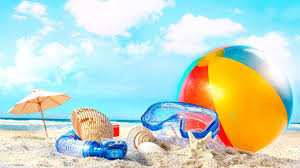 